1.12	to consider an extension of the current worldwide allocation to the Earth exploration-satellite (active) service in the frequency band 9 300-9 900 MHz by up to 600 MHz within the frequency bands 8 700-9 300 MHz and/or 9 900-10 500 MHz, in accordance with Resolution  651 (WRC-12);	BEN/BFA/GMB/GHA/GUI/MLI/NGR/NIG/SEN/SRL/TGO/122/1	The above listed multi-countries are supporting Method B2.Method B2: Add a primary Earth exploration-satellite (active) service allocation in the frequency bands 9 200-9 300 MHz and 9 900-10 400 MHz subject to inclusion of technical and regulatory constraints into the Radio Regulations.______________World Radiocommunication Conference (WRC-15)
Geneva, 2–27 November 2015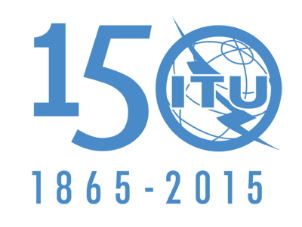 INTERNATIONAL TELECOMMUNICATION UNIONPLENARY MEETINGRevision 1 to
Document 122-E12 November 2015Original: EnglishBenin (Republic of)/Burkina Faso/Gambia (Republic of the)/Ghana/Guinea (Republic of)/Mali (Republic of)/Niger (Republic of the)/Nigeria (Federal Republic of)/Senegal (Republic of)/Sierra Leone/Togolese RepublicBenin (Republic of)/Burkina Faso/Gambia (Republic of the)/Ghana/Guinea (Republic of)/Mali (Republic of)/Niger (Republic of the)/Nigeria (Federal Republic of)/Senegal (Republic of)/Sierra Leone/Togolese RepublicProposals for the work of the conferenceProposals for the work of the conferenceAgenda item 1.12Agenda item 1.12